แผนดำเนินงานประจำปีงบประมาณ พ.ศ.2564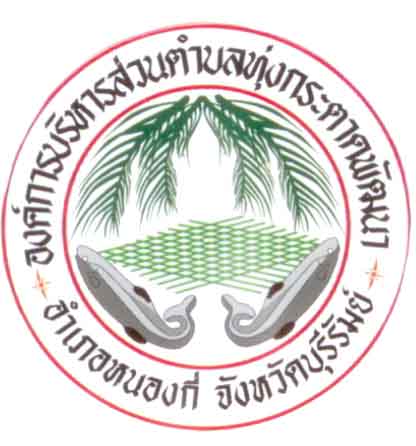 องค์การบริหารส่วนตำบลทุ่งกระตาดพัฒนาอำเภอหนองกี่   จังหวัดบุรีรัมย์